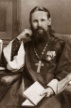 Молитва святому праведному Иоанну,Кронштадтскому чудотворцуО великий угодничеХристов, святый праведныйотче Иоанне Кронштадтский, пастырю дивный, скорый помощниче и милостивый предстателю! Вознося славословие Триединому Богу, ты молитвенно взывал: «Имя Тебе - Любовь: неотвергни меня, заблуждающагося;Имя Тебе -Сила: укрепи меня, изнемогающего и падающаго;Имя Тебе -Свет: просвети душу мою, омраченную житейскими страстями;Имя Тебе-Мир: умири мятущуюся душу мою;Имя Тебе-Милость: не переставай миловать меня».Ныне благодарная твоему предстательству всероссийская паства молится тебе: Христоименитый и праведный угодниче Божий! Любовию  твоею озари нас:грешных  и  немощных, сподоби нас принести достойные плоды покаяния и неосужденно  причащатися  Святых   Христовых Тайн. Силою  твоею веру в  нас   укрепи, в молитве поддержи, недуги и болезни исцели, от  напастей, врагов  видимых  и   невидимых  избави. Светом лика  твоего  служителей   и  предстоятелей   алтаря Христова на  святые  подвиги  пастырского  делания  подвигни, младенцем  воспитание даруй, юные  настави,  старость  поддержи,  святыни Храмов  и   святые  обители  озари!  Умири,  чудотворче  и   провидче  преизряднейший,  народы страны  нашея, благодатию  и  даром Святаго Духа избави от междоусобныя брани,  расточенныя  собери,  прельщенныя  обрати  и  совокупи Святей Соборней  и  Апостольстей  Церкви. Милостию твоею супружество в мире и единомыслии соблюди, монашествующим в делах  благих  преуспеяние  и  благословение даруй, малодушныя  утеши, страждущих  от духов  нечистых  свободи,  в  нуждах  и   обстояниях   сущих  помилуй  и  всех   на путь  спасения  настави. Во Христе  живый,   отче  наш  Иоанне, приведи  нас к  Невечернему  Свету  жизни  вечныя,  да сподобимся с тобою вечнаго блаженства, хваляще и превозносяще Бога во веки веков. Аминь1прот.Алексия30Димитрия59Людмилу88Екатерину117Нину146Наталию2Никиту 31Димитрия60Елену89Виктора 118Евгения147Елизавету3Фотинию32Алевтину61Алексия90Марию119Георгия148Валентину4Наталию33Олега62Александра91Сергия120Михаила149Валентину5Максима34Татиану63Ольгу92Татиану121Андрея150Евгению6Евгению35Марию64Нину93Феодора 122Илию151Виталия7Наталию36Александра65Екатерину94Лию 123Алексия 152Любовь8Пелагию37Ирину66Людмилу95Галину124Наталию153Марину9Нину38Марию 67Ирину96Сергия125Антония154Павла10Николая39Анну68Галину97Татиану126Алексия155Наталию11Анну40Павла69Екатерину98Анну127Михаила156Александру12Алевтину41Ольгу70Илию99Ольгу128Тамару157Наталию13Инну42Илию71Георгия100Надежду129Марию158Татиану14Веру43Анатолия72Петра101Александра130Елену159Лидию15Тамару44Мариам73Сергия102Петра131Валентину160Татиану16Маргариту45Григория74Екатерину103Игоря132Татиану161Александру17Марину46Надежду75Валентину104Алексия133Ирину162Иулию18Сергия47Фотинию76Надежду105Ольгу134Ольгу163Виталия19Ларису48Андрея77Екатерину106Максима135Ирину164Иулию20Ольгу49Льва78Татиану107Алексия136Наталию165Ольгу21Романа50Максима79Давида108Веру137Наталию166Надежду22Анну51Татиану80Иулию109Татиану138Наталию167Иулию23Марию52Анастасию81Андрея110Марину139Владимира168Сергия24Татиану53Сергия82Анну111Анну140Веру169Георгия25Анну54Наталию83Нину 112Зинаиду141Татиану170Людмилу26Татиану55Ольгу84Иулию113Валентину142Ольгу171Веронику27Марину56Олега85Ольгу114Елену143Инну172Игоря28Вадима57Василия86Галину115Ларису144Максима173Маргариту29Марию58Андрея87Лидию116Анастасию145Елену174Олега175Иоанна